Template for the Health Service Provider Strategic Asset Plan (HSAP)ForewordPurpose of the HSAPHSAP is the Health Service Provider developed Strategic Asset Plan (SAP). The SAP is the Department of Health (agency) SAP consolidated from the HSAPs and with priorities agreed by executive for submission to Treasury as the whole of Health SAP position for the year.The purpose of the HSAP is to provide Health Senior Executive with the HSP strategic asset portfolio and objectives and will be utilised in strategic decision making. Strategic Asset requirements will be prioritised, with HSP representation, to present a considered position to government outlining WA Health’s short, medium and long term strategic asset planning requirements. The templateThe template should not be altered, and all sections must be completed unless approval has been granted—at HSP request and by the Director MHPI—that completion of a section is unable to be achieved for the 2024-25 transitional year.Grey text provides guidance, a HSP must provide a response in relation to ‘grey text’ then delete ‘grey text’ prior to submission.HSAP updateHSPs must prepare their HSAP using the template.  The next full HSAP is 2025-26, as part of the Budget Submission to align with the 2025 State Election. [HSP Title]HSP Strategic Asset PlanApprovalContact OfficerVersion ControlExecutive SummaryStrategic ContextThis section outlines the HSP’s objectives and the external factors (e.g. demand for services) that have the potential to affect the HSP’s asset portfolio.HSP ObjectivesProvide a summary of the HSP’s core purpose and corporate objectives.Strategic AlignmentArticulate how the objectives of the HSP are aligned with whole-of-government state strategic plans, infrastructure strategies and Government policies and priorities. Forecastingidentify and assess external factors and drivers, implications for service demand, and capacity of the asset portfolio to meet demand across the short, medium, and long-term horizons. Environmental Scan	Environmental scans are formal and systematic investigations that explore changes in society, technology, economic outlook, environment, climate and political dynamics that have implications for the HSP.A high-level assessment is to be made of external factors and drivers that have the potential to impact on the HSP’s objectives, demand for services and asset requirements over the next 10 years and beyond. Demand ForecastingExplore the range of impacts that the environmental scan drivers will have on future demand for services and align where possible to Health’s Demand and Capacity model. Support with quantitative methods, or a mix of quantitative and qualitative methods.Scenario Planning Present the potential range of impacts that the demand forecasts and environmental scan outcomes may have on the HSP’s assets and services. This assessment considers the composition and capacity of the existing asset portfolio to service future demand and potential service delivery changes. This assessment is to identify in broad terms how the HSP’s needs are likely to change over the next 10 years and beyond.  Asset Management ObjectivesAlign HSP asset objectives to WA Health strategy and objectives under themes: safety, reliability, cost effectiveness, and compliance.Asset Portfolio ReviewAssets are to be considered in the HSAP under the following categories:Land & PropertyPlant & EquipmentMedical EquipmentICTDescribe the HSP’s existing asset portfolio, its characteristics (e.g. number and size), the current and forecast performance (fitness-for-purpose, cost and utilisation), highlight performance gaps, and significant risks include risks to strategy achievement.Portfolio StocktakeProvide aggregated and disaggregated levels of detail and an overview of the number, age and value of the assets held by the HSP by category. Land & Property – detail property type e.g. hospital, health centre, accommodation and separate tables should be provided for Owned, Leased In, Leased Out and Vacant Land. In addition, where possible provide an overview of the size of the portfolio by Gross Floor Area (GFA) and the age profile of the property portfolio.Plant & Equipment – detail the number of items in key equipment categories, age of the equipment and the estimated valueMedical Equipment – detail number of items in the portfolio and the estimated value, identify medical equipment and medical imaging equipment separately, make note of items within useful life and items that exceed useful life.ICT – detail hardware (number and value) and software (value).Identify any uncertainties (ownership) and management steps to rectify.Asset Portfolio EvaluationIdentify: performance measures for HSP assets gaps between current performance and required performanceanalyse results, identify performance gaps, trends and opportunities to be addressed in the Asset Portfolio PlanList asset condition assessmentsProvide details of the outcomes of the most recent building condition assessments undertaken for their property portfolio, noting the age, condition and key risks identified as part of the assessment. Risk AssessmentOutline key risks impacting: the HSP asset portfolio, capital projects in progress and proposed. Asset Portfolio PlanAsset DisposalIdentify: significant assets that are surplus to requirements, not cost effective to maintain and operate, and/or not fit for purpose,Obtain HSP governance in-principle approval to dispose. List in the HSAP as an asset for disposal by category, identify the anticipated disposal timeframe. Comment on:The asset’s residual value and include costs of decommissioning and disposalImpacts to services and how services will be transitioned to alternative or new assetsStakeholder and community impacts and sensitivities of disposal or repurposingPotential for land to be repurposed with consideration of ay presence of hazardous materialsMaintenance and OperationProvide a summary of planned maintenance works over the short term and explain how the planned maintenance works has been prioritised. Prioritise, outline the highest priority maintenance, minor works and operational activities planned for the short term.AcquisitionProvide a summary of the HSP Capital Investment Plan over the short, medium and long term. Prioritise projects at the HSP level and in consultation with the clinical planning team.Provide a separate table to summarise funding required for minor works across the next four years and an explanation as to how minor works projects have been prioritised. Resourcing PlanSummarise planned resource implications of:investment to maintain existing assets, future asset delivery and disposal of surplus assets.Ensure the plan is consistent with the WA Health budget submission and forward estimates period including:The approved 10-year AIP as recorded in the Strategic Information Management System (SIMS) Asset Investment Module (AIM) including rolling programs of works.The HSP’s estimated expenditure on preventative maintenance, breakdown repairs and minor improvements and refurbishments (Budget and forward estimates period).The proposed variations to the AIP, new spending proposals and recommendations for disposal or spending efficiencies, consistent with the budget submission.Approved CapitalProvide a summary of the HSP approved 10-year Asset Investment Program. Approved RecurrentProvide a summary of the agency’s approved recurrent expenditure allocations, and actual expenditure incurred for the previous 3 years across maintenance and operational activities. Itemise allocations to preventative maintenance, breakdown repairs and minor improvements and refurbishments where:Preventative maintenance is planned work to preserve the asset.Breakdown repairs are carried out on demand to reinstate service delivery.Minor improvements and refurbishments are to ensure that assets remain fit for purposeProposed VariationsProvide a summary of variations from approved capital and recurrent funding allocations, including:proposed variations to the AIP and recurrent spending from within approved funding limits.new spending proposals and recommendations for disposal, consistent with the Budget submission.Continuous ImprovementInclude a brief statement of the HSP’s plan to improve its asset management systems and practices. Include an:outline of asset management system achievements for the past year anda concise plan for the short-term asset management improvements.Appendix 1 – 4 pillar objectivesThe Western Australia (WA) health system’s vision is to deliver safe, high quality and sustainable services that support and improve the health of Western Australians. This vision is delivered through the objectives outlined below: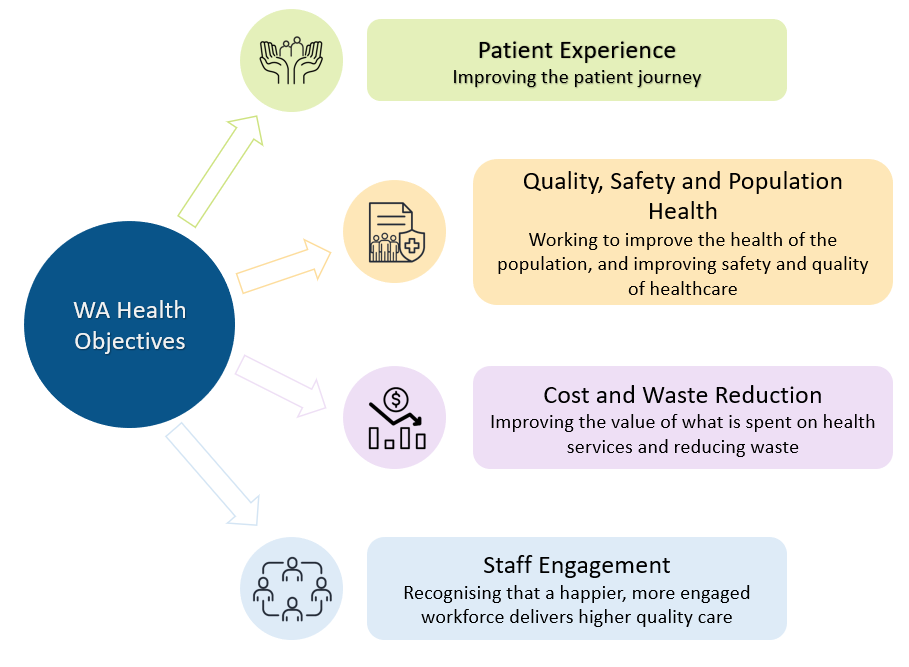 Appendix 2 – List of HSP new strategic asset initiatives prioritisedAppendix 3 – HSAP requirements by yearHSPs must advise the Department by 30 June of material amendments on the update years. Appendix 4 - Asset Disposal tableAnnual SAP milestonesFebMayJulyOctoberDecemberJanuaryWhatHSPs have templateHSAP submission to DoHCollation SAPPrioritisation & consultationFeedbackSubmissionWhoDoHHSPHSP & DoHDoH & HSPTreasuryDoH to TreasuryBudget Submission Year2024-252025-262026-272027-282028-29Type of SAPInterimFullUpdateUpdateUpdateName/TitleSignatureDateChief Executive OfficerChief Finance OfficerSenior Asset ManagerChief Information OfficerName/TitleEmailPhoneVersionDateStatus/Action/ChangeApproved ByDraft 1Draft 2FinalAsset Management ObjectivesPerformance measureCurrent PerformanceTarget/ Benchmark1234Building/CampusYear of constructionCondition Key Risks IdentifiedProject Name/Asset AcquisitionBrief descriptionPriorityProposed start yearProposed completion yearIndicative total project cost ($000)SectionsTransition SAP2024-25Full SAP2025-26SAP update2026-27SAP update2027-28SAP update2028-29PreliminaryYear 1Year 2Year 3Year 4Executive SummaryStrategic ContextHSP ObjectivesStrategic AlignmentIdealForecastingIdealEnvironmental ScanIdealDemand ForecastingScenario PlanningAsset Management ObjectivesIdealAsset Portfolio ReviewPortfolio StocktakeIdealAsset Portfolio EvaluationRisk AssessmentAsset Portfolio PlanAsset DisposalMaintenance and OperationAcquisitionResourcing PlanApproved CapitalApproved RecurrentProposed VariationsContinuous ImprovementContinuous ImprovementAsset detailsResidual valueDecommissioning or disposal costs (if known)Impact on service and transition plan (if applicable)Stakeholder/community impactCan land be repurposed?Estimated timeframe (ST/MT/LT)Land & PropertyLand & PropertyLand & PropertyLand & PropertyLand & PropertyLand & PropertyLand & PropertyPlant & EquipmentPlant & EquipmentPlant & EquipmentPlant & EquipmentPlant & EquipmentPlant & EquipmentPlant & EquipmentMedical EquipmentMedical EquipmentMedical EquipmentMedical EquipmentMedical EquipmentMedical EquipmentMedical EquipmentICTICTICTICTICTICTICT